COMPUTING SUBJECT:	Root and Server CertificatesTYPE:	AssignmentIDENTIFICATION	CertificateX509 No. 2COPYRIGHT:	Michael ClaudiusLEVEL:	MediumTIME CONSUMPTION:	1-2 hoursEXTENT:	50 linesOBJECTIVE:	mekecert , pvk2pfx comandsPRECONDITIONS:	Computer Networking  8.5COMMANDS:	IDENTIFICATION: CertificateX509 No.2 /MCMissionYou are to make a secure connection communication by setting up a server and a client using the secure socket layer (SSL) by sharing the certificate provided by the server. This we shall do in three steps/assignments:CertificateX509, Install Windows SDK and investigate the tools makecert and pvk2pfxCreateCertificateX509, Create self-signed X509 Root and Server SSL certificatesSecureSocketsC, Use the certificates and SSLStream for secure socket communicationYou have already done the first assignment and this assignment is the Assignment No.2 PurposeFor developing and testing one can create self-signed certificates (e.g. SSL certificates for Root, server and clients) instead of just buying them from Verisign or other providers. This is the purpose of this assignment.. Useful links
http://stackoverflow.com/questions/9982865/sslstream-example-how-do-i-get-certificates-that-work http://stackoverflow.com/questions/14214396/how-to-create-a-certificate-to-use-with-sslstream-authenticateasserver-without-i http://www.codeproject.com/Articles/25677/Simple-WCF-X-Certificatehttp://www.jayway.com/2014/09/03/creating-self-signed-certificates-with-makecert-exe-for-development/ The MissionTo create the certificates, you can either follow the instructions given in the link:http://www.jayway.com/2014/09/03/creating-self-signed-certificates-with-makecert-exe-for-development/ where they are running a .cmd batch file created in Notepad OR just type the commands in the Command Prompt (cmd).In the following I explain the last mentioned method and for details on what goes on you can also look at the link given above.1. Root certificate: CreationFirst create your own new folder for your certificates e.g. C:\CertificatesStart a dos prompt as administrator: Click: start -> cmdPosition in the folder for certificates by typing the commands like: cd c:\, cd C:\Certificates, cd .. or cd certificatesType (by copy and paste):	makecert -r -pe -n "CN=FakeRootCA" -cy authority -sv RootCA.pvk  RootCA.cerOR, if you want a stronger hashing algorithm (SHA512) use:	makecert –a SHA512 -r -pe -n "CN=FakeRootCA" -cy authority -sv RootCA.pvk  RootCA.cerOn the way you will be prompted for some passwords (use simple ones like secret) Type: dirAnd you will see you have created two files: a .cer file (a X.509 certificate with public key) and a .pvk file (with the private key).Second step is to create a an .pfx file (personal information exchange) holding both the public and private key from respectively the .cer and .pvk file.Type: (by copy and paste):pvk2pfx -pvk RootCA.pvk  -spc RootCA.cer -pfx RootCA.pfx -po mysecretOn the way you will be prompted for the passwords for subject key (secret) for the .cer file and private key (secret) for .pvk file. Remember the .pfx file private key is mysecret in this exampleDon’t forget your keys. If you forget you must create new certificates!Type: dirAnd you will see that now you have three files in the certificate directory.The generated certificate will hold the chosen key pair, the chosen cryptography method (RSA & SHA512) and other standard information.Comment
There are other possibilities like DSA and MD5, but they are not used here. More general information and information on DSA can be found on:http://java.sun.com/j2se/1.5.0/docs/tooldocs/windows/keytool.html)http://en.wikipedia.org/wiki/Digital_Signature_Algorithm (DSA)2. Root certificate: making it “trusted”Third step is to install the certificate RootCA.cer in the Trusted Root Certification -> CertificatesOpen the RootCA.cer file by double-clicking on it.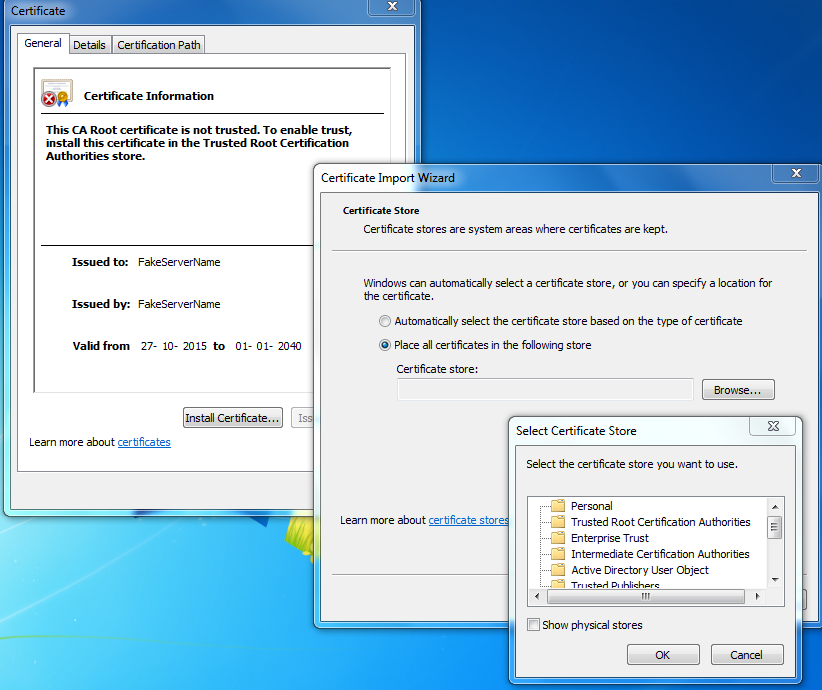 Click: Install CertificateUse: local computer/machine accountChoose: BrowseSelect: Trusted Root Certification AuthoritiesFollow the steps (next, ok, finish) and you have now installed the certificate.Try to open the RootCA.cer file again by double-clicking and notice the difference in information.3. Server certificate: CreationNext we create a certificate to handle SSL on the server and this certificate is signed by the RootCA authority. makecert -ic RootCA.cer -iv RootCA.pvk -n "CN= FakeServerName " -pe -sky exchange -sv  ServerSSL.pvk ServerSSL.cerAgain you will be asked for keys and also the issuer’s key, which is the one you choose when creating RootCA.Type: dirAnd you will see you have created two files: a .cer file  (a X.509 certificate with public key) and .pvk file (with the private key).Finally we create a an .pfx file (personal information exchange) holding both the public and private key from respectively the .cer and .pvk file.Type: (by copy and paste):pvk2pfx -pvk ServerSSL.pvk  -spc ServerSSL.cer -pfx ServerSSL.pfx -po mysecretOn the way you will be prompted for the passwords for subject key and private key (secret). Don’t forget your passwords.Now you have three more files in the certificate directory.4. Server certificate: making it “trusted”Using the computer account, install and import the certificate ServerSSL.cer  into the folder:Personal -> CertificatesFirst open ServerSSL.cer by double-clicking, notice that it has already been automatically installed in Personal -> Certificates. If not install it there. 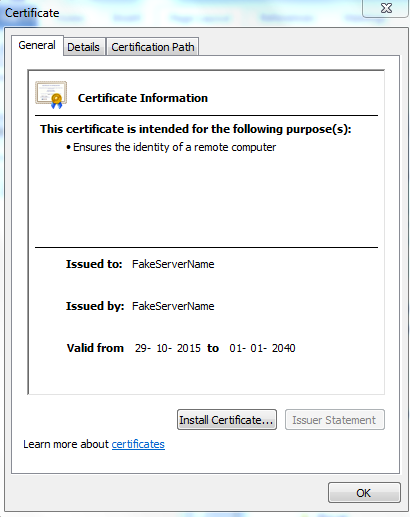 Secondly, we shall again use computer account but now to install and import the certificate ServerSSL.pfx  into the folder:Personal -> CertificatesOpen the ServerSSL.pfx file by double-clicking. The procedure is very similar to the previous one for RootCA certificate.Remember that the private key for .pfx file is the password stated by the -po option (mysecret in this tutorial).5. Checking the certificates in the repositoryFinally use mmc to see the details of your certificates.Now we are ready to use the certificates in C# programs in the next assignment SecureSocketC.And the fun starts 